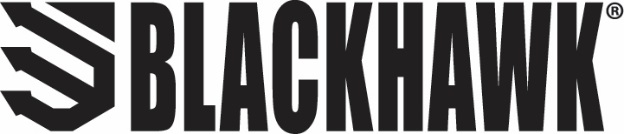 														Contact: Matt Rice												     Sr. Mgr. Media Relations														Outdoor Products	(913) 249-1568		 		    E-mail: Matt.Rice@VistaOutdoor.comFOR IMMEDIATE RELEASEBlackhawk™ Adds New Basketweave Holsters to T-Series Duty LineNew Level 3 Duty Holsters Available for Glock 17 with Option for Light Bearing ModelVIRGINIA BEACH, Virginia – April 30, 2020 – Blackhawk, a leader in the law enforcement and military equipment realm for over 20 years, announced today that it has added two new Level 3 Duty (L3D) holsters to its popular T-Series line. Available in a light bearing and non-light bearing model, the T-Series L3D holsters have been designed with a new basketweave finish to better serve the needs of on-duty law enforcement officers and is compatible with the Glock 17 pistol. The basketweave design is a staple finish in the law enforcement community as the pattern is quite common on active duty holsters and belts. The black leather design offers an enhanced look and feel, increasing the command presence of on-duty officers. The L3D holster was designed to match frequently used belts, pouches and other accessories and continues Blackhawk’s long-standing legacy of duty-rated holsters.The Blackhawk T-Series line is the world’s first thumb driven, dual-injected molded holster. The holster combines the company’s proven outer body strength made possible with a glass reinforced nylon along with a soft touch inner layer that is both super slick and sound-dampening. This durable and efficient, low-friction design translates into a smooth, quiet draw or when re-holstering the sidearm. Designed to follow Blackhawk’s Master Grip Principle, all T-Series holsters have been specifically developed to allow the user’s hand to land naturally where it should in order to deploy the sidearm.The T-Series line is available in Level 2 and Level 3 configurations, including options for both compact and light bearing holsters. All models are duty-rated and with their shared functionality, Blackhawk has helped solve the commonality of training with the same draw for every model holster. Whether going from concealment, Level 2 or Level 3, the draw stroke remains the same even with the holster changes making the T-Series the ideal holster to meet the needs of law enforcement and military professionals. For more information on the new L3D basketweave holstesr for the Glock 17/19/22/23/31/32/45/47 or to view the complete line of T-Series holsters be sure to visit www.blackhawk.com/holsters/.About BLACKHAWK
In 1990, a Navy SEAL was navigating a minefield when his pack failed. As his gear tumbled to the ground he vowed that if he got out of there alive he would make gear the right way. Today, this obsession with quality applies to everything we do. We’re constantly researching, refining and perfecting every detail to provide gear that won’t let you down. Because we’re not just making stuff - we’re honoring a vow.